iLAPORAN KEGIATAN MAGANG MAHASISWAJUDUL KEGIATAN                INSTANSI KMMDiajukan Untuk Memenuhi Sebagian Persyaratan Memperoleh Kelulusan Mata Kuliah Kegiatan Magang Mahasiswa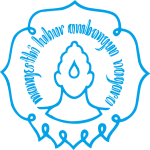 Disusun oleh :NAMA LENGKAP NIM. XXXXXXXPROGRAM DIPLOMA III TEKNIK INFORMATIKA SEKOLAH VOKASIUNIVERSITAS SEBELAS MARET 20XXHALAMAN PERSETUJUANLAPORAN KEGIATAN MAGANG MAHASISWAJUDUL KEGIATAN                INSTANSI KMMDisusun OlehNAMA LENGKAP NIM. XXXXXXXLaporan Kegiatan Magang Mahasiswa ini disetujui untuk dipresentasikan pada Seminar KMM pada tanggalPembimbing	Nama Lengkap dan Gelar  	NIP XXXXXXX	HALAMAN PENGESAHANLaporan Kegiatan Magang Mahasiswa (KMM) yang dilaksanakan oleh :Nama : Nim Mahasiswa NIM	: XXXXXXXXdengan judul:LAPORAN KEGIATAN MAGANG MAHASISWAJUDUL KEGIATAN                INSTANSI KMMPada bulan Mulai – Akhir 20XX, dipresentasikan dandisahkan pada : Hari	:Tanggal	:Mengetahui,KATA PENGANTAR(contoh) Puji syukur kehadirat Allah SWT yang telah memberikan rahmat serta hidayahNya sehingga penulis dapat menyelesaikan Kegiatan Magang Mahasiswa (KMM) tanpa ada suatu halangan apapun walaupun sedang dalam kondisi pandemi  seperti saat ini. ………….DAFTAR ISIDAFTAR TABELTabel 3. 1 Jadwal Kegiatan Magang	14Tabel 4. 2 Tabel User	24DAFTAR GAMBARGambar 3. 1 Kantor/Gedung	11Gambar 3. 2 Struktur Organisasi	12BAB I PENDAHULUANLatar Belakang(Contoh) Kesehatan merupakan hal penting bagi masyarakat, oleh karena itu dibutuhkan pelayanan kesehatan seperti puskesmas maupun rumah sakit. Berdasarkan data Ditjen Kefarmasian dan Alat Kesehatan Kemenkes RI (dalam Kementrian Kesehatan RI, 2020:21-37) jumlah puskesmas dan rumah sakit di Indonesia pada tahun 2015-2019 dari tahun ke tahun semakin meningkat. Dll…………………..Tujuan Kegiatan(Contoh) Tujuan pelaksanaan kerja praktik diantaranya yaitu:Menganalisa proses bisnis yang sedang berjalan berkenaan dengan pengolahan data Membuat rancangan sistem informasi pengolahan data Membangun sistem informasi pengolahan data Dll………Sasaran Kompetensi(Contoh) Kompetensi yang ditargetkan dalam proses kerja praktik diantaranya :Mengetahui sistem informasi secara luas.Mampu membuat perancangan dan pemodelan perangkat lunak.Memahami serta dapat mengimplementasikan bahasa pemograman php termasuk penggunaan library php seperti, PHP Excel untuk membuat laporan dalam bentuk excel dengan php , ppdf untuk membuat laporan dalam bentuk pdf serta chartjs untuk membuat grafik.Dll………..Materi Kegiatan(Contoh) Materi kerja praktik diantaranya yaitu :Pengenalan sistem informasi yang digunakan.Menganalisis sistem pengolahan data Membuat perancangan sistem baru yang memungkinkan untuk diterapkan dalam pengolahan data          Dll…...BAB II LANDASAN TEORILandasan TeoriIstilah UmumSistemSistem adalah kumpulan atau grup dari sub sistem/bagian/komponen atau apapun baik fisik ataupun non fisik yang saling berhubungan satu sama lain dan dapat bekerja sama untuk mencapai satu tujuan tertentu. (Azhar Susanto, 2013:22)InformasiInformasi adalah data yang sudah diolah menjadi sebuah bentuk yang berarti bagi pengguna, yang bermanfaat dalam pengambilan keputusan saat ini atau mendukung sumber informasi. (Kusrini dan Koniyo, 2017)BAB III PELAKSANAAN KEGIATANWaktu dan TempatPelaksanaan kegiatan magang mahasiswa di ….. yang beralamat di …… . Dengan lama waktu 40 hari kerja (8 minggu). Masuk hari Senin s/d Jumat pukul 08.00 pagi dan pulang jam 17.00 sore.Awal magang dimulai pada tanggal …………… dan berakhir tanggal …………... Mahasiswa ditempatkan di ………Prosedur KegiatanMahasiswa mengisi KRS di Sistem Akademik Universitas Sebelas MaretMahasiswa diharuskan mengisi form kegiatan magang mahasiswa beserta persyaratan yang harus dilengkapi untuk memperoleh persetujuan Dosen Wali.Mengajukan permohona ke Fakultas Sekolah Vokasi untuk membuat SK (surat keputusan ) dan surat pengantar ke Perusahaan atau Instansi.Setelah Perusahaan atau Instansi bersedia menerima dan SK terbit maka diperbolehkan memulai kerja praktik.Apabila Kerja Praktik telah selesai dilaksanakan wajib membuat laporan yang selanjutnya disidangkan dengan dosen wali.Gambaran InstansiProfil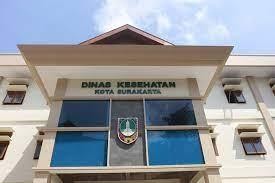 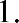 Gambar 3. 1 Kantor/GedungDinas Kesehatan Kota Surakarta yang beralamat di Kompleks Balai Kota, Jl.Jendral Sudirman No.2 , Kampung Baru, Pasar Kliwon, Surakarta, Jawa Tengah memiliki tugas pokok menyelenggarakan urusan pemerintahan daerah bidang kesehatan berdasarkan asas otonomi daerah dan tugas pembantuan. dll…………………….Struktur Organisasi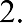 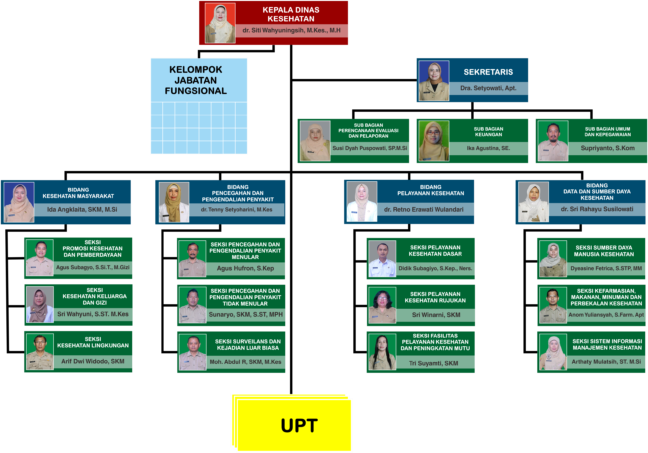 Gambar 3. 2 Struktur OrganisasiWebsite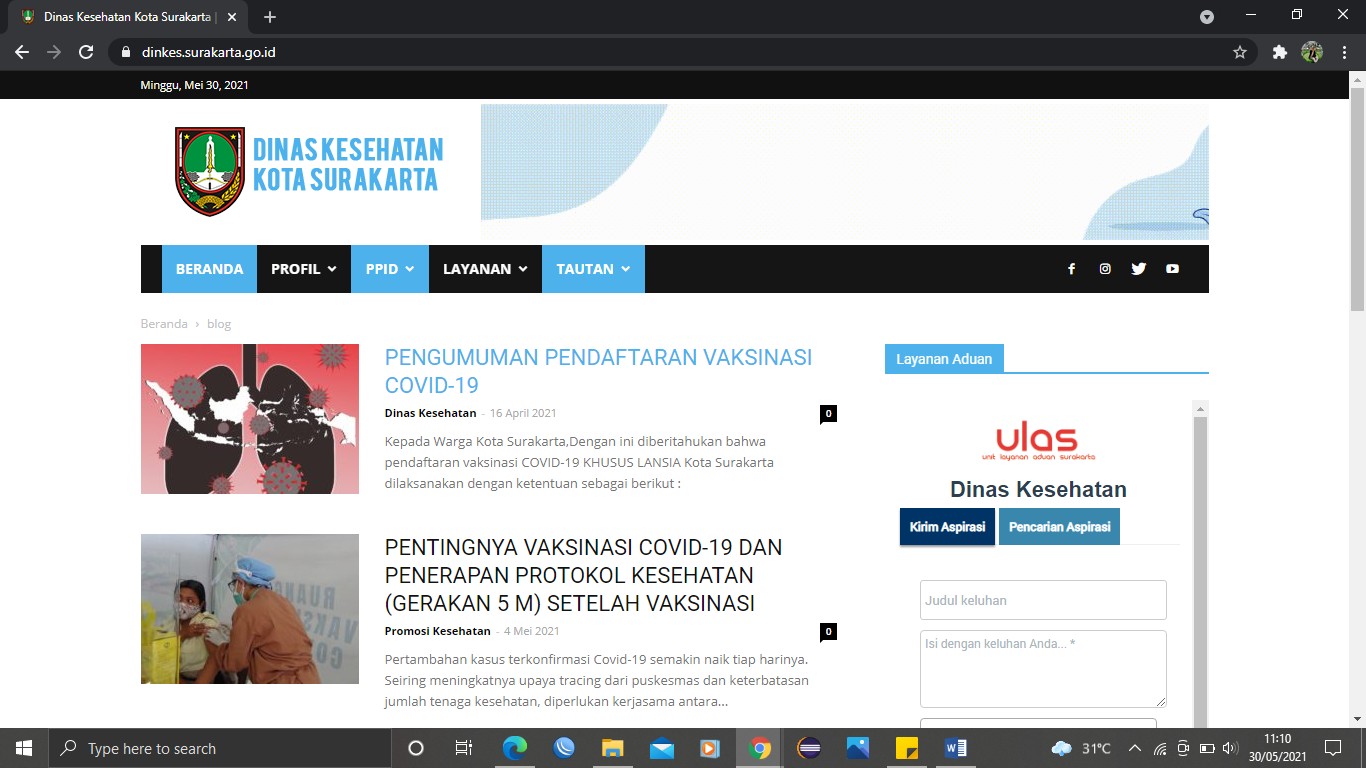 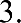 Gambar 3. 3 Gambar WebsiteBAB IVHASIL DAN PEMBAHASANA. Ringkasan Logbook atau JurnalTabel  ringkasan log book disesuaikan dengan waktu KMMPembahasan Hasil Magangsesuai dengan kegiatan KMM……………CONTOH JIKA MELAKUKAN KEGIATAN RANCANGAN SISTEM BERBASIS WEB :Deskripsi Data dan Kebutuhan SistemKebutuhan FungsionalKebutuhan Fungsional yang terdapat pada sistem ini adalah sebagai berikut:Tabel 4.1.1 Tabel Kebutuhan FungsionalKebutuhan Non FungsionalDalam merancang dan membangun sistem informasi geografis ini dibutuhkan beberapa perangkat sebagai berikut :Perangkat KerasProsesor AMD Ryzen 5Hard disk dengan ruang kosong minimal 2GBRAM 4 GBPerangkat LunakWindows 10 sebagai sistem operasi.Sublime Text 3/ Visual Studio Code sebagai text editor.Codeigniter framework versi 3.1.7 sebagai frameworkaplikasi.XAMPP sebagai web server.PHP 7.6.x sebagai bahasa pemrograman.Database MySQL sebagai database.Leaflet.js sebagai library untuk marker peta.Geojson.io sebagai online tools untuk penggambaran peta.Mozilla Firefox / Chrome sebagai web browser.Ms. Visio / AStah sebagai tool untuk perancangan sistem.Proses Bisnis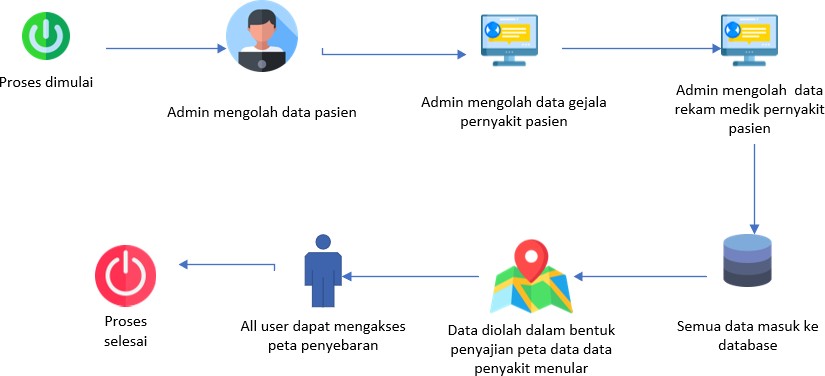 Gambar 4.2.1 Gambar Proses BisnisProses bisnis dari Sistem Informasi Geografis Pendataan Penyakit Menular Menggunakan Peta Marker Symbol Layers dimulai dari admin melakukan pendataan pada setiap pasien yang ada lalu mengisikan gejala yang dimiliki selanjutnya admin melakukan pendataan rekam medik pada setiap pasien penyakit menular dari awal gejala hingga proses penyembuhan setelah itu data akan ditampilkan di sistem khusus admin. Data tersebut diolah ke dalam data spasial dengan menampilkan peta marker symbol layer yang dapat seluruh pengguna, pada halaman ini data yang diolah sebelumnya tidak ditampilkan semua hanya data-data tertentu yang dapat diakses oleh all user ditampilkan ke dalam informasi umum peta pada setiap kelurahan dan dengan pengambilan data berdasarkan jenis penyakit menular, jenis kelamin ataupun tahun tertentu.Perancangan SistemEntity Diagram RelationshipEntity Relationship Diagram (ERD) yaitu menjelaskan relasi antar tabel pada Rancang Bangun Sistem Informasi Geografis Pendataan Penyakit Menular Menggunakan Peta Marker Symbol Layers Studi Kasus: Kota Surakarta yang dapat dilihat pada Gambar 4.3.124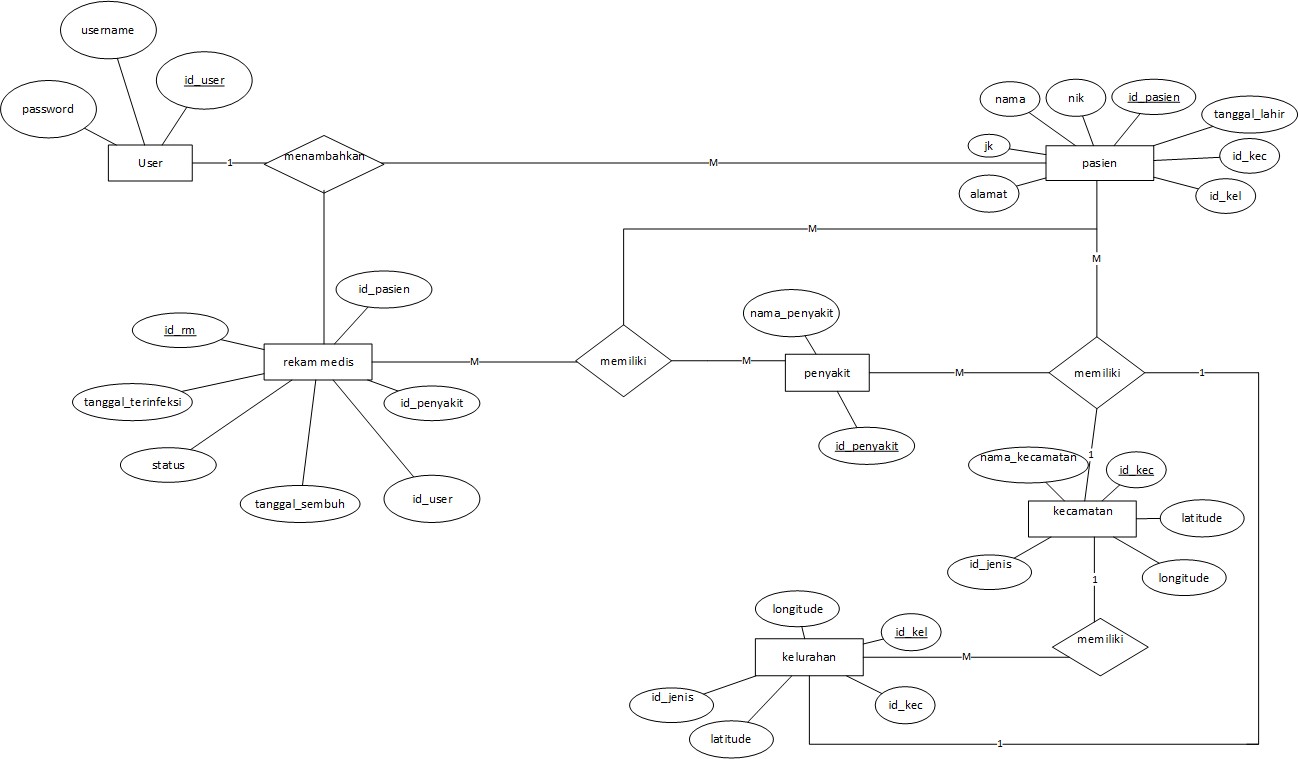 Gambar 4.3.1 Gambar ERD SistemRelasi Antar TabelRelasi antar tabel pada sistema informasi dapat dilihat pada Gambar 4.3.2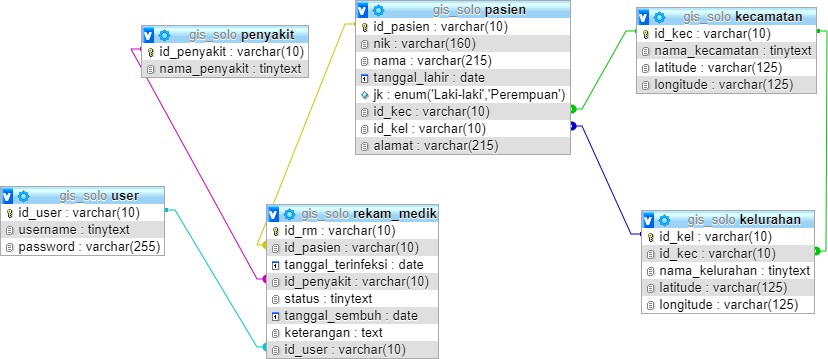 Gambar 4.3.2 Gambar Relasi Antar Tabel SistemTabel FisikTabel KecamatanTabel 4.3.1 Tabel Fisik KecamatanTabel KelurahanTabel 4.3.2 Tabel Fisik KelurahanTabel PenyakitTabel 4.3.3 Tabel Fisik PenyakitTabel PasienTabel 4.3.4 Tabel Fisik PasienTabel Rekam MedikTabel 4.3.5 Tabel Fisik Rekam MedikUse Case DiagramUsecase Diagram dari Sistem Informasi Geografis Pendataan Penyakit Menular Menggunakan Peta Marker Symbol Layers Studi Kasus: Kota Surakarta dapat dilihat pada Gambar 4.3.3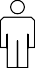 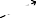 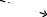 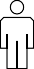 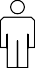 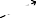 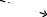 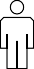 Gambar 4.3.3 Gambar Use Case DiagramUse Case TextUse Case Text melakukan loginTabel 4.3.6 Tabel Use Case Text Melakukan LoginUse Case Text menampilkan dashboard adminTabel 4.3.7 Tabel Use Case Text Menampilkan Dashboard AdminUse Case Text menampilkan daftar data pasienUse Case menambahkan data pasienTabel 4.3.8 Tabel Use Case Text Menambahkan Data PasienUse Case Text mengubah data pasienTabel 4.3.9 Tabel Use Case Text Mengubah Data PasienUse Case Text menghapus data pasienTabel 4.3.10 Tabel Use Case Text Menghapus Data PasienUse Case Text mencetak data pasienTabel 4.3.11 Tabel Use Case Text Mencetak Data PasienUse Case Text menampilkan daftar penyakit menularTabel 4.3.12 Tabel Use Case Text Menampilkan Daftar PenyakitMenularUse Case Text menambahkan data penyakit menularTabel 4.3.13 Tabel Use Case Text Menambahkan Data PenyakitMenularUse Case Text mengubah data penyakit menularTabel 4.3.14 Tabel Use Case Text Mengubah Data Penyakit MenularUse Case Text menghapus data penyakit menularTabel 4.3.15 Tabel Use Case Text Menghapus Data Penyakit MenularUse Case Text menampilkan daftar rekam medisTabel 4.3.16 Tabel Use Case Text Menampilkan Daftar Rekam MedisUse Case Text menambahkan data rekam medisTabel 4.3.17 Tabel Use Case Text Menambahkan Data Rekam MedisUse Case Text mengubah data rekam medisTabel 4.3.18 Tabel Use Case Text Mengubah Data Rekam MedisUse Case Text menghapus data rekam medisTabel 4.3.19 Tabel Use Case Text Menghapus Data Rekam MedisUse Case Text melihat informasi data penyakit menular di Seluruh Kota SurakartaTabel 4.3.20 Tabel Use Case Text Melihat informasi data penyakit menular di Seluruh Kota SurakartaUse Case Text melihat informasi data penyakit menular di Seluruh Kota Surakarta berdasarkan jenis kelaminTabel 4.3.21 Use Case Text Melihat informasi data penyakit menular di Seluruh Kota Surakarta berdasarkan jenis kelaminUse Case Text melihat informasi data penyakit menular di Seluruh Kota Surakarta berdasarkan jenis penyakitTabel 4.3.22 Tabel Use Case Text Melihat informasi data penyakit menular di Seluruh Kota Surakarta berdasarkan jenis penyakitUse Case Text melihat informasi data penyakit menular di Seluruh Kota Surakarta berdasarkan tahunTabel 4.3.23 Tabel Use Case Text Melihat informasi data penyakit menular di Seluruh Kota Surakarta berdasarkan tahunUse Case Text melihat peta pop-up informasi penyakit menular di setiap kelurahanTabel 4.3.24 Tabel Use Case Text Melihat peta pop-up informasi penyakit menular di setiap kelurahanUse Case Text melihat peta pop-up informasi data di setiap kelurahan berdasarkan tahunTabel 4.3.25 Tabel Use Case Text Melihat peta pop-up informasi data di setiap kelurahan berdasarkan tahunUse Case Text melihat peta pop-up informasi data di setiap kelurahan berdasarkan jenis penyakitTabel 4.3.26 Tabel Use Case Text Melihat peta pop-up informasi data di setiap kelurahan berdasarkan jenis penyakitUse Case Text melihat peta pop-up informasi data di setiap kelurahan berdasarkan jenis kelaminTabel 4.3.27 Tabel Use Case Text Melihat peta pop-up informasi data di setiap kelurahan berdasarkan jenis kelaminUse Case Text melakukan logoutTabel 4.3.28 Tabel Use Case Text Melakukan LogoutStruktur dan Desain Halaman (Layout)Tampilan AdminTampilan Admin merupakan tampilan yang dikhususkan bagi admin untuk mengiputkan data pasien, penyakit dan rekam medis.Interface Halaman LoginInterface halaman login merupakan halaman pada bagian publik yang diakses saat admin masuk ke dalam sistem informasi. Halaman ini dikhususkan untuk login admin. Rancangan bisa dilihat pada Gambar 4.4.1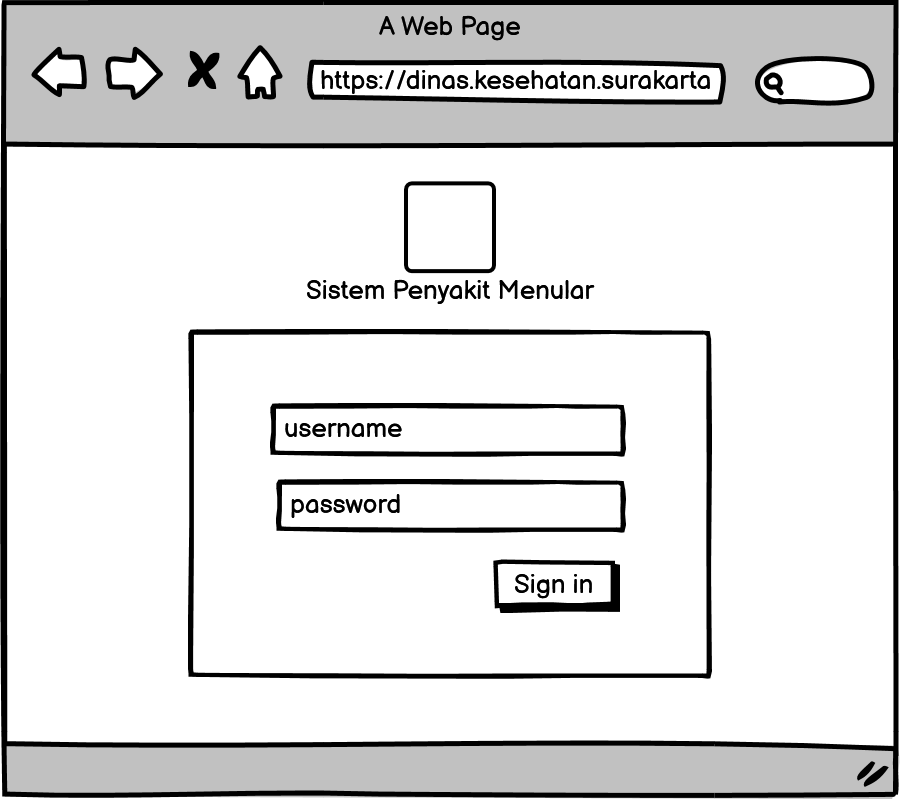 Gambar 4.4.1 Gambar Interface Halaman LoginInterface Halaman DashboardInterface halaman dashboard admin merupakan halaman awal yang diakses setelah login. Pada halaman ini berisi akumulasi data pasien berdasarkan jenis penyakit. Untuk rancangannya bisa dilihat pada Gambar 4.4.2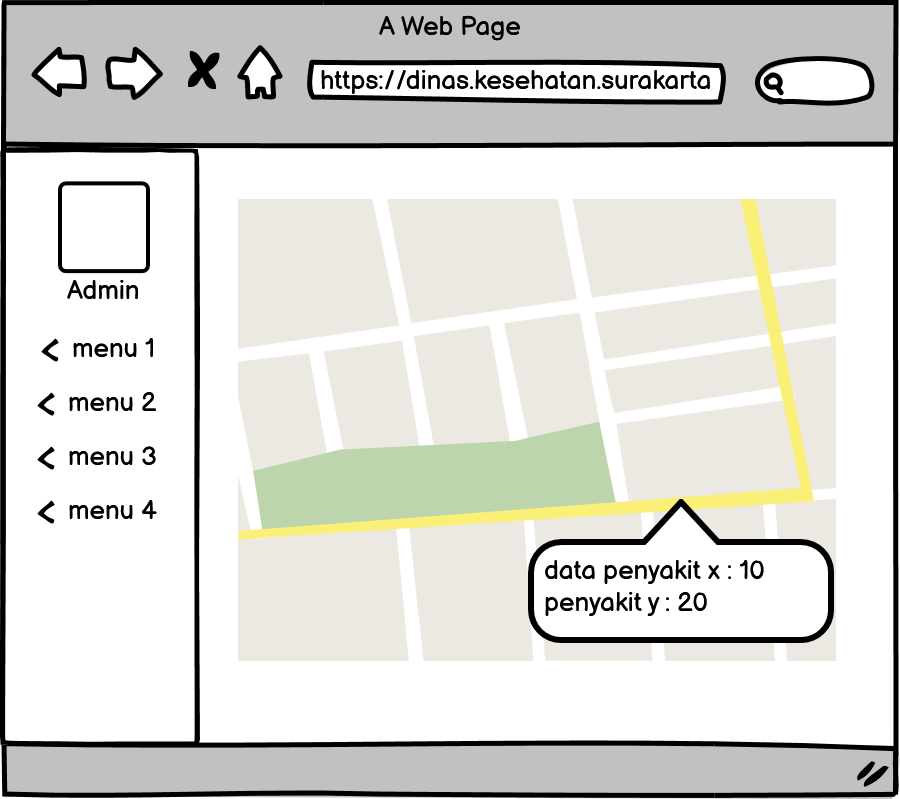 Gambar 4.4.2 Gambar Interface Halaman DashboardInterface Halaman Daftar DataInterface halaman daftar data merupakan halaman untuk menampilkan dari menu yang dipilih dalam bentuk tabel. Terdapat tombol menuju ke halaman tambah data. Untuk rancangannya bisa dilihat pada Gambar 4.4.3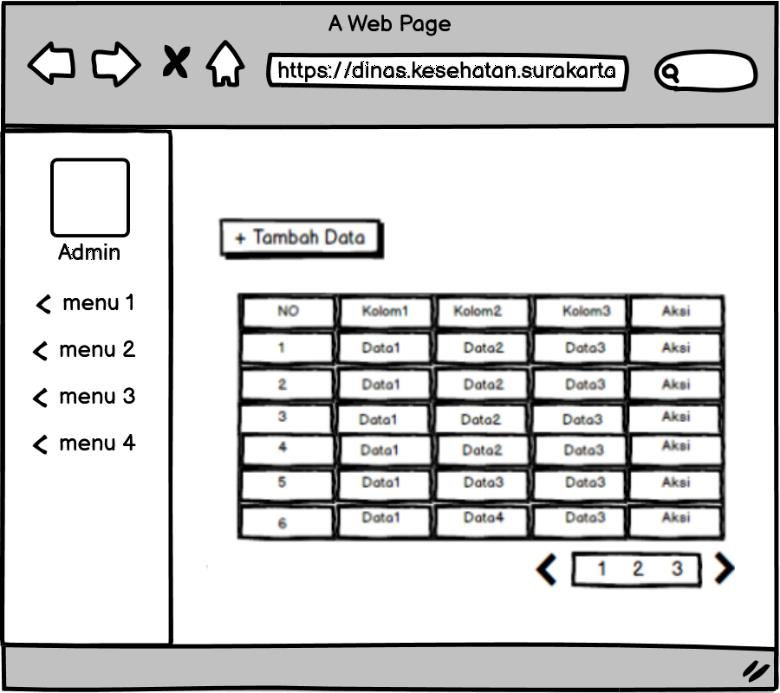 Gambar 4.4.3 Gambar Interface Halaman Daftar DataInterface Halaman Tambah DataInterface halaman tambah data merupakan halaman untuk menambah data berdasarkan menú yang dipilih. Terdapat tombol untuk submit data dan tombol kembali ke halaman daftar data. Untuk rancangannya bisa dilihat pada Gambar 4.4.4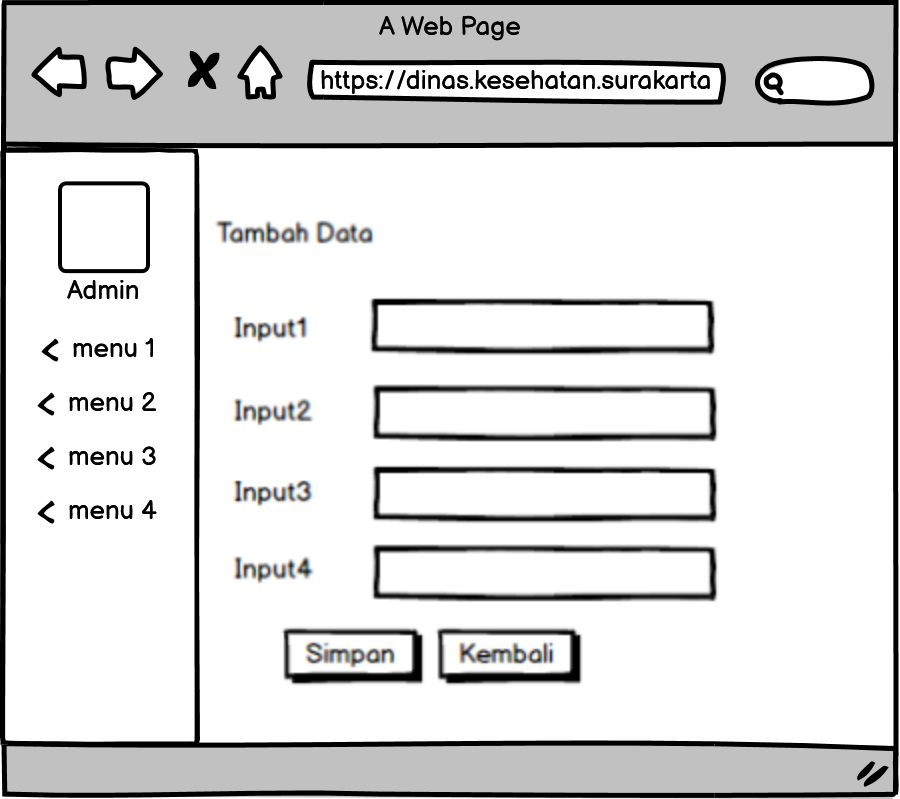 Gambar 4.4.4 Gambar Interface Halaman Tambah DataInterface Halaman Ubah DataInterface halaman ubah data merupakan halaman untuk mengubah data berdasarkan menú yang dipilih. Terdapat tombol untuk submit data, untuk rancangannya bisa dilihat pada Gambar 4.4.5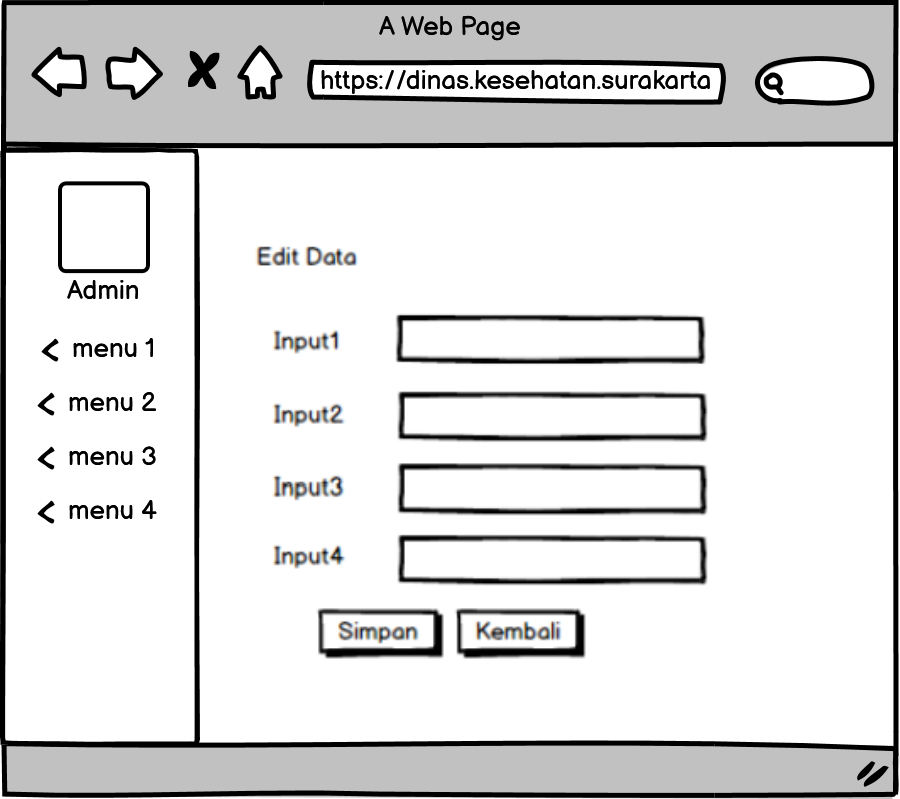 Gambar 4.4.5 Gambar Interface Halaman Ubah DataInterface Hapus DataInterface hapus data merupakan halaman untuk menghapus data berdasarkan dari menú yang dipilih, Interface berkaitan dengan Interface daftar data karena hanya dalam bentuk pop-up. Untuk rancangannya bisa dilihat pada Gambar 4.4.6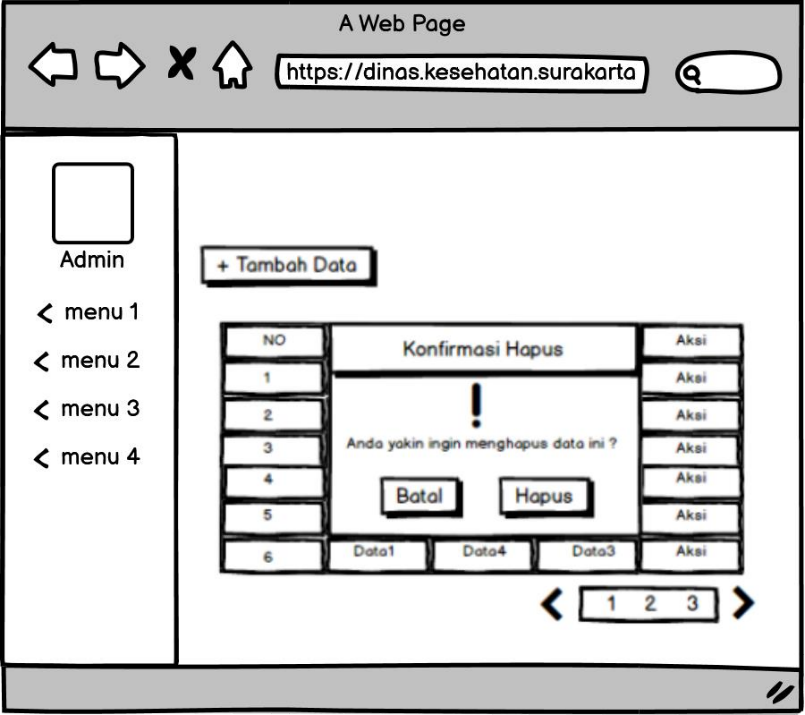 Gambar 4.4.6 Gambar Interface Halaman Hapus DataTampilan UserTampilan user ini dapat diakses oleh semua pengguna umum yang mengakses website, berikut adalah tampilannyaTampilan BerandaTampilan beranda merupakan tampilan awal dari website yang menampilkan informasi awal mengenai sistem, lalu terdapat beberapa menu seperti profil, berita, data dan layanan seperti Gambar 4.4.7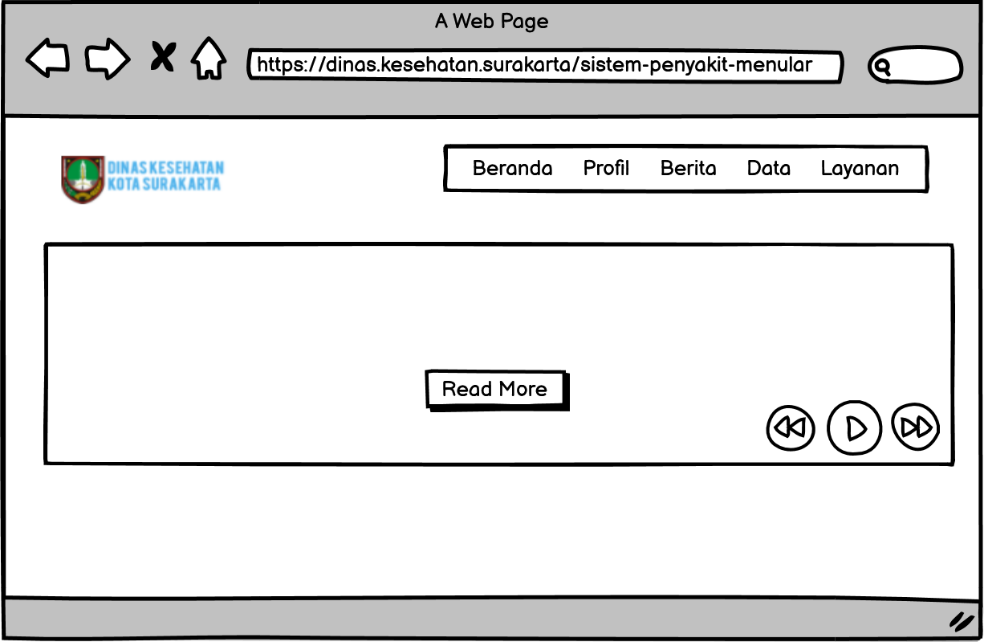 Gambar 4.4.7 Gambar Interface Tampilan BerandaTampilan DataTampilan data merupakan tampilan berupa akumulasi data pasien yang terkena berbagai penyakit menular seperti COVID-19, IMS, TBC dan lain-lain. Terdapat peta dengan pop-up yang berisikan informasi detail seperti pada Gambar 4.4.8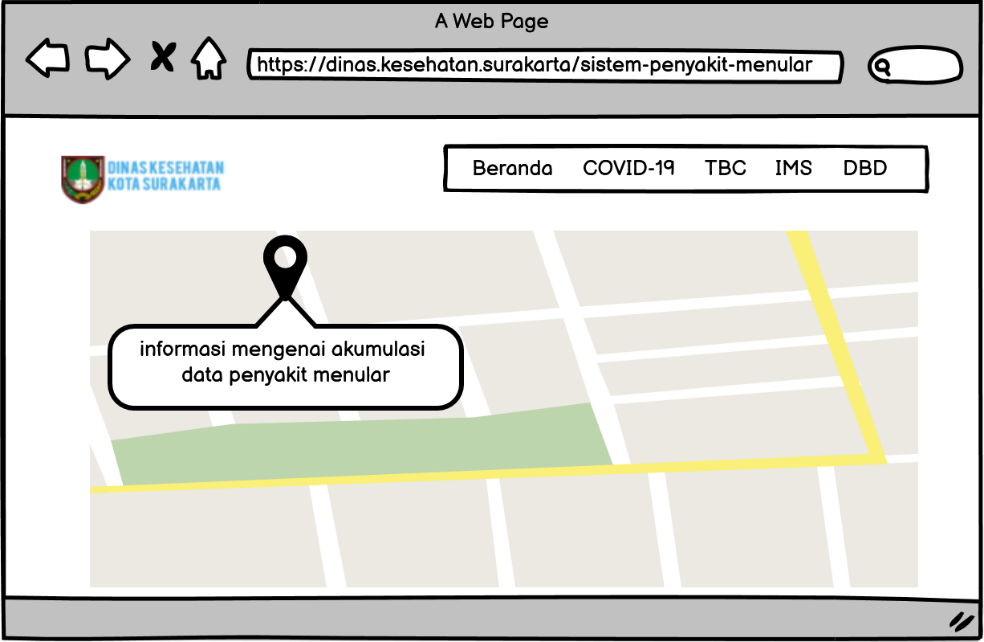 Gambar 4.4.8 Gambar Interface Tampilan DataBAB V PENUTUPKesimpulanKesimpulan dari sistem pengelolaan obat modul pendistribusian obatadalah:Rancngan Sistem terdiri dari 6 aktor yaitu Admin. Petugas Unit Pelayanan Kesehatan, Kepala Unit Pelayanan Kesehatan, Petugas Instalasi Farmasi. Kepala Instalasi Farmasi, Kepala Dinas KesehatandllSaranPerlu dirancang integrasi dengan sistem pendukung yang lain seperti system pegawaiDAFTAR PUSTAKAAzhar Susanto, (2013), Sistem Informasi Akuntansi, -Struktur- PengendalianResiko-Pengembangan, Edisi Perdana, Lingga Jaya, Bandung.Abdul Kadir, 2003. Pengenalan Sistem Informasi. Andi. YogyakartaPembimbing / PengujiNama Lengkap dan gelar NIP. XXXXXXXKetua Program Diploma III Teknik Informatika Sekolah Vokasi UNSPimpinan Dinas Kesehatan SurakartaNama Lengkap dan gelar Nama Lengkap dan gelar NIP.XXXXXXXXXNIP. XXXXXXXXXHari, TanggalUrutan KegiatanSenin, 16 Oktober 2021Melengkapi administras dan pengarahan tata tertib.Selasa, 17 Oktober 2021Penempatana magang di Unit CCAN Fulfillment & Assurance.Rabu, 18 Oktober 2021Memonitoring jaringan.Kamis, 19 Oktober 2021Analisis Masalah yang dapat diselesaikan oleh keilmuan mahasiswa magang.Jumat, 20 Oktober 2021Senam Pagi, dan mengolah data gangguan pelanggan.KodeKebutuhan FungsionalAktorDependensiGIS01Sistem dapat menampilkan petapenyebaran penyakit menularAll userGIS02Sistem dapat menampilkan pop-upinformasi	penyakit	menular	di setiap kelurahanAll userGIS01GIS03Sistem dapat menampilkan informasi umum penyakit menular di setiap kelurahan dengan tampilan peta marker symbollayers yang berbedaAll userGIS01GIS04Sistem dapat menampilkan informasi data penyakit menular di setiap kelurahan berdasarkan tahuntertentuAll userGIS01GIS05Sistem dapat menampilkan informasi data penyakit menular di setiap kelurahan berdasarkan jenispenyakit menular tertentuAll userGIS01GIS06Sistem	dapat	menampilkaninformasi data penyakit menular diAll userGIS01setiap kelurahan berdasarkan jeniskelaminGIS07Sistem dapat menampilkan informasi data penyakit menular di seluruh Kota Surakartaberdasarkan tahun tertentuAll userGIS01GIS08Sistem dapat menampilkan informasi data penyakit menular di seluruh Kota Surakarta berdasarkan jenis penyakitmenular tertentuAll userGIS01GIS09Sistem dapat menampilkan informasi data penyakit menular di seluruh Kota Surakartaberdasarkan jenis kelaminAll userGIS01GIS10Sistem dapat melakukan loginAdminGIS11Sistem	dapat	mengaksesdashboardAdminGIS12Sistem dapat menampilkan daftarpasienAdminGIS13Sistem	dapat	menambah	datapasienAdminGIS12GIS14Sistem	dapat	mengubah	datapasienAdminGIS12GIS15Sistem	dapat	menghapus	datapasienAdminGIS12GIS16Sistem dapat mencetak data pasienAdminGIS12GIS17Sistem dapat menampilkan daftarpenyakit menularGIS18Sistem	dapat	menambah	datapenyakit menularAdminGIS17GIS19Sistem	dapat	mengubah	datapenyakit menularAdminGIS17GIS20Sistem	dapat	menghapus	datapenyakit menularAdminGIS17GIS21Sistem dapat melihat daftar gejalapenyakit menularAdminGIS22Sistem dapat menambah gejalapenyakit menularAdminGIS21GIS23Sistem dapat mengubah gejalapenyakit menularAdminGIS21GIS24Sistem dapat menghapus gejalapenyakit menularAdminGIS21GIS25Sistem dapat melihat daftar rekammedik pasien penyakit menularAdminGIS26Sistem	dapat	menambah	datarekam	medik	pasien	penyakit menularAdminGIS25GIS27Sistem		dapat	mengubah	data rekam	medik	pasien	penyakitmenularAdminGIS25GIS28Sistem		dapat	menghapus	data rekam	medik		pasien	penyakitmenularAdminGIS25GIS29Sistem dapat mencetak data rekammedik pasien penyakit menularAdminGIS25GIS30Sistem dapat melakukan logoutAdminGIS10Nama Tabel: kecamatanDeskripsi: Tabel Kecamatan adalah table yang menyimpandata	kecamatan	di	wilayah	Surakarta	beserta parameternya.Primary key: id_kecForegn key:FieldTypeLengthKeyKeteranganid_kecvarchar10PKnama_kecamatantinytextlatitudevarchar125longitudevarchar125Nama Tabel: kelurahanDeskripsi: Tabel Kelurahan adalah table yang menyimpan data	kelurahan	di	wilayah	Surakarta	besertaparameternya.Primary key: id_kelForegn key:FieldTypeLengthKeyKeteranganid_kelvarchar10PKnama_kelurahantinytextlatitudevarchar125longitudevarchar125Nama Tabel: PenyakitDeskripsi: Tabel Penyakit adalah table yang menyimpan datapenyakit menular yang ada di wilayah Surakarta beserta parameternya.Primary key: id_penyakitForegn key: -FieldTypeLengthKeyKeteranganid_penyakitvarchar10PKnama_penyakittinytextNama Tabel: pasienDeskripsi: Tabel Pasien adalah tabel yang menyimpan data pasien penyakit menular di wilayah Surakartabeserta parameternya.Primary key: id_pasienForegn key: id_kec, id_kelFieldTypeLengthKeyKeteranganid_pasienvarchar10PKnikvarchar160namavarchar215tanggal_lahirdatejkenumid_kecvarchar10FKId_kelvarchar10FKalamatvarchar215Nama Tabel: rekam_medikDeskripsi: Tabel Rekam Medik adalah tabel yang menyimpan data rekam medik pasien penyakit menular diwilayah Surakarta beserta parameternya.Primary key: id_rmForegn key: id_pasien, id_penyakit, id_userFieldTypeLengthKeyKeteranganid_rmvarchar10PKid_pasienvarchar10FKid_penyakitvarchar10FKtanggal_terinfeksidatestatustinytexttanggal_sembuhdateketerangantextid_uservarchar10Nama UsecaseMelakukan loginMelakukan loginAktorAdminAdminKondisi Awal--Skenario1. Admin mengetikkan urlmeneju ke halaman login2.	Sistem	menampilkanhalaman form untuk login3.	Admin	menginputkan username dan passwordSistem melakukan validasi akunApabila semua data yang diperlukan sudah dilengkapi maka ditampilkan halamandashboardPengecualian6. Apabila semua data yang diperlukan belum dilengkapi atautidak sesuai dengan database maka akan kembali ke langkah ke 36. Apabila semua data yang diperlukan belum dilengkapi atautidak sesuai dengan database maka akan kembali ke langkah ke 3Kondisi AkhirSistem dapat menampilkan semua halaman dashboardSistem dapat menampilkan semua halaman dashboardNama Use CaseMenampilkan dashboard adminMenampilkan dashboard adminAktorAdminAdminKondisi AwalAdmin sudah berhasil melakukan login ke sistemAdmin sudah berhasil melakukan login ke sistemSkenario1. Admin mengakses menu dashboard2. Sistem menampilkan informasi berupa akumulasi data pasien penyakit menular dari tahun 2015 hinggasekarangPengecualianKetika data belum ada maka sistem hanya dapat menampilkan akumulasi bernilai nol, dan ketika belum bisa login maka admin tidak mendapatkan hak akses untuk melihat halamandashboardKetika data belum ada maka sistem hanya dapat menampilkan akumulasi bernilai nol, dan ketika belum bisa login maka admin tidak mendapatkan hak akses untuk melihat halamandashboardKondisi AkhirSistem dapat menampilkan akumulasi data pasien penyakitmenular dari tahun 2015 hingga sekarangSistem dapat menampilkan akumulasi data pasien penyakitmenular dari tahun 2015 hingga sekarangNama Use CaseMenampilkan daftar data pasienMenampilkan daftar data pasienAktorAdminAdminKondisi AwalAdmin sudah berhasil melakukan login ke sistemAdmin sudah berhasil melakukan login ke sistemSkenario1.   Admin	sudah	berhasil melakukan login ke sistemAdmin	sudah	berhasil melakukan login ke sistemAdmin mengakses menupasienPengecualian--Kondisi AkhirSistem dapat melihat informasi seluruh pasienSistem dapat melihat informasi seluruh pasienNama Use CaseMenambahkan data pasienMenambahkan data pasienAktorAdminAdminKondisi AwalAdmin sudah berhasil melakukan login ke sistemAdmin sudah berhasil melakukan login ke sistemSkenario1. Admin mengakses menu pasien3. Admin menekan tombol tambah5.	Admin	mengisi	form tersebut secara lengkap2. Sistem menampilkan daftar pasien yang ada di website berupa list4. Sistem menampilkan form berupa form dat apasien untuk menambahkan data baru pasien6. Sistem mengecek dataterlebih dahulu apakah sudah lengkap7. Apabila data sudah lengkapmaka sistem menambahkan user di databasePengecualian8. Apabila semua data yang diperlukan belum dilengkapi makaakan kembali ke langkah ke 48. Apabila semua data yang diperlukan belum dilengkapi makaakan kembali ke langkah ke 4Kondisi AkhirSistem dapat menambahkan pasien baruSistem dapat menambahkan pasien baruNama Use CaseMengubah data pasienMengubah data pasienAktorAdminAdminKondisi AwalAdmin sudah berhasil melakukan login ke sistemAdmin sudah berhasil melakukan login ke sistemSkenario1. Admin mengakses menu Pasien3. Admin memilih button edit pada salah satu tampilan untuk mengubah data5. Admin mengisikan data baru untuk mengubah data yang lama2. Sistem menampilkan daftar user yang ada di website berupa list4. Sistem menampilkan form mengenai informasi yang akan diubahSistem mengecek data terlebih dahulu apakah sudah lengkapApabila data sudah lengkap maka sistem akan menampilkan data baru tersebut di halaman pasienPengecualian8. Apabila semua data yang diperlukan belum dilengkapi makaakan kembali ke langkah ke 58. Apabila semua data yang diperlukan belum dilengkapi makaakan kembali ke langkah ke 5Kondisi AkhirSistem dapat mengubah data pasienNama Use CaseMenghapus data pasienMenghapus data pasienAktorAdminAdminKondisi AwalAdmin sudah berhasil melakukan login ke sistemAdmin sudah berhasil melakukan login ke sistemSkenario1. Admin mengakses menu Pasien3. Admin menekan tombol hapus di samping kotak5. Jika memilih pilihan untuk melanjutkannya2. Sistem menampilkan informasi mengenai detail pasien dalam kotak di setiap pasiennya4. Sistem menampilkan pop up untuk mengonfirmasi kembali untuk melanjutkan proses penghapusan data atau tidakSistem akan menghapus data yang sesuaiApabila sudah terhapus maka akan kembali akanditampilkan halaman PasienPengecualian8. Jika dalam pemilihan pop up memilih tidak, maka akanditampilkan halaman Pasien dan kembali ke langkah 28. Jika dalam pemilihan pop up memilih tidak, maka akanditampilkan halaman Pasien dan kembali ke langkah 2Kondisi AkhirSistem dapat menghapus data pasien yang dipilihSistem dapat menghapus data pasien yang dipilihNama Use CaseMencetak data pasienAktorAdminKondisi AwalAdmin sudah berhasil melakukan login ke sistemAdmin sudah berhasil melakukan login ke sistemSkenario1. Admin mengakses menu Pasien3. Admin menekan tombol ‘export’ untuk mendapatkan data rekapan.2. Sistem menampilkan daftar pasien yang ada di website berupa list4. Sistem memberikan data rekapan berupa excelPengecualian--Kondisi AkhirSistem dapat melakukan cetak data pasienSistem dapat melakukan cetak data pasienNama Use CaseMenampilkan daftar penyakit menularMenampilkan daftar penyakit menularAktorAdminAdminKondisi AwalAdmin sudah berhasil melakukan login ke sistemAdmin sudah berhasil melakukan login ke sistemSkenario1.   Admin	sudah	berhasil melakukan login ke sistemAdmin sudah berhasil melakukan login ke sistemAdmin mengakses menupenyakitPengecualian--Kondisi AkhirSistem dapat melihat informasi seluruh penyakit menularSistem dapat melihat informasi seluruh penyakit menularNama Use CaseMenambahkan data penyakit menularAktorAdminKondisi AwalAdmin sudah berhasil melakukan login ke sistemAdmin sudah berhasil melakukan login ke sistemSkenario1. Admin mengakses menu penyakit3. Admin menekan tombol tambah5.	Admin	mengisi	form tersebut secara lengkap2. Sistem menampilkan daftar penyakit yang ada di website berupa list4. Sistem menampilkan form berupa form data penyakit untuk menambahkan data baru penyakitSistem mengecek data terlebih dahulu apakah sudah lengkapApabila data sudah lengkapmaka sistem menambahkan user di databasePengecualian8. Apabila semua data yang diperlukan belum dilengkapi makaakan kembali ke langkah ke 48. Apabila semua data yang diperlukan belum dilengkapi makaakan kembali ke langkah ke 4Kondisi AkhirSistem dapat menambahkan penyakit baruSistem dapat menambahkan penyakit baruNama Use CaseMengubah data penyakit menularMengubah data penyakit menularAktorAdminAdminKondisi AwalAdmin sudah berhasil melakukan login ke sistemAdmin sudah berhasil melakukan login ke sistemSkenario1. Admin mengakses menu penyakit3. Admin memilih button editpada salah satu tampilan untuk mengubah data2. Sistem menampilkan daftar penyakit yang ada di website berupa list5. Admin mengisikan data baru untuk mengubah data yang lama4. Sistem menampilkan form mengenai informasi yang akan diubahSistem mengecek data terlebih dahulu apakah sudah lengkapApabila data sudah lengkap maka sistem akan menampilkan data baru tersebut di halaman penyakitPengecualian8. Apabila semua data yang diperlukan belum dilengkapi makaakan kembali ke langkah ke 58. Apabila semua data yang diperlukan belum dilengkapi makaakan kembali ke langkah ke 5Kondisi AkhirSistem dapat mengubah data penyakit menularSistem dapat mengubah data penyakit menularNama Use CaseMenghapus data penyakit menularMenghapus data penyakit menularAktorAdminAdminKondisi AwalAdmin sudah berhasil melakukan login ke sistemAdmin sudah berhasil melakukan login ke sistemSkenario1. Admin mengakses menu penyakit3. Admin menekan tombol hapus di samping kotak5. Jika memilih pilihan untuk melanjutkannya2. Sistem menampilkan informasi mengenai detail penyakit dalam kotak di setiap penyakit4. Sistem menampilkan pop up untuk mengonfirmasi kembali untuk melanjutkanproses penghapusan data atau tidakSistem akan menghapus data yang sesuaiApabila sudah terhapus maka akan kembali akan ditampilkan	halamanpenyakitPengecualian8. Jika dalam pemilihan pop up memilih tidak, maka akanditampilkan halaman penyakit dan kembali ke langkah 28. Jika dalam pemilihan pop up memilih tidak, maka akanditampilkan halaman penyakit dan kembali ke langkah 2Kondisi AkhirSistem dapat menghapus data penyakit menular yang dipilihSistem dapat menghapus data penyakit menular yang dipilihNama Use CaseMenampilkan daftar rekam medisMenampilkan daftar rekam medisAktorAdminAdminKondisi AwalAdmin sudah berhasil melakukan login ke sistemAdmin sudah berhasil melakukan login ke sistemSkenario1.   Admin	sudah	berhasil melakukan login ke sistemAdmin sudah berhasil melakukan login ke sistemAdmin mengakses menurekam medisPengecualian--Kondisi AkhirSistem dapat melihat informasi seluruh rekam medisSistem dapat melihat informasi seluruh rekam medisNama Use CaseMenambahkan data rekam medisAktorAdminAdminKondisi AwalAdmin sudah berhasil melakukan login ke sistemAdmin sudah berhasil melakukan login ke sistemSkenario1. Admin mengakses menu rekam medis3. Admin menekan tombol tambah5.	Admin	mengisi	form tersebut secara lengkap2. Sistem menampilkan daftar rekam medis yang ada di website berupa list4. Sistem menampilkan form berupa form data rekam medis untuk menambahkan data baruSistem mengecek data terlebih dahulu apakah sudah lengkapApabila data sudah lengkapmaka sistem menambahkan data rekam medis di databasePengecualian8. Apabila semua data yang diperlukan belum dilengkapi makaakan kembali ke langkah ke 48. Apabila semua data yang diperlukan belum dilengkapi makaakan kembali ke langkah ke 4Kondisi AkhirSistem dapat menambahkan data rekam medis baruSistem dapat menambahkan data rekam medis baruNama Use CaseMengubah data rekam medisMengubah data rekam medisAktorAdminAdminKondisi AwalAdmin sudah berhasil melakukan login ke sistemAdmin sudah berhasil melakukan login ke sistemSkenario1. Admin mengakses menu rekam medis3. Admin memilih button editpada salah satu tampilan untuk mengubah data2. Sistem menampilkan daftar rekam medis yang ada di website berupa list5. Admin mengisikan data baru untuk mengubah data yang lama4. Sistem menampilkan form mengenai informasi yang akan diubahSistem mengecek data terlebih dahulu apakah sudah lengkapApabila data sudah lengkap maka sistem akan menampilkan data baru tersebut di halaman rekam medisPengecualian8. Apabila semua data yang diperlukan belum dilengkapi makaakan kembali ke langkah ke 58. Apabila semua data yang diperlukan belum dilengkapi makaakan kembali ke langkah ke 5Kondisi AkhirSistem dapat mengubah data rekam medisSistem dapat mengubah data rekam medisNama Use CaseMenghapus data rekam medisMenghapus data rekam medisAktorAdminAdminKondisi AwalAdmin sudah berhasil melakukan login ke sistemAdmin sudah berhasil melakukan login ke sistemSkenario1. Admin mengakses menu rekam medis3. Admin menekan tombol hapus di samping kotak5. Jika memilih pilihan untuk melanjutkannya2. Sistem menampilkan informasi mengenai detail rekam medis dalam kotak di setiap rekam medis4. Sistem menampilkan pop up untuk mengonfirmasi kembali untuk melanjutkanproses penghapusan data atau tidakSistem akan menghapus data yang sesuaiApabila sudah terhapus maka akan kembali akan ditampilkan halaman rekammedisPengecualian8. Jika dalam pemilihan pop up memilih tidak, maka akanditampilkan halaman penyakit dan kembali ke langkah 28. Jika dalam pemilihan pop up memilih tidak, maka akanditampilkan halaman penyakit dan kembali ke langkah 2Kondisi AkhirSistem dapat menghapus data rekam medis yang dipilihSistem dapat menghapus data rekam medis yang dipilihNama Use CaseMelihat informasi data penyakit menular di Seluruh KotaSurakartaMelihat informasi data penyakit menular di Seluruh KotaSurakartaAktorSemua penggunaSemua penggunaKondisi Awal--Skenario1.	Pengguna	mengakses halaman utama website3. Pengguna dapat mengakses menu data5.	Pengguna	memilih	area pada peta2. Sistem menampilkan halaman utama websiteSistem menampilkan data akumulasi pasien penyakit menular yang telah diolah di petaSistem menampilkan data akumulasi   pasien   penyakitmenular yang telah diolah  dipeta berdasarkan data dari tahun 2015 hingga sekarangPengecualian--Kondisi AkhirSistem dapat menampilkan informasi data akumulasi pasien penyakit menular yang telah diolah di peta berdasarkan datadari tahun 2015 hingga sekarangSistem dapat menampilkan informasi data akumulasi pasien penyakit menular yang telah diolah di peta berdasarkan datadari tahun 2015 hingga sekarangNama Use CaseMelihat informasi data penyakit menular di Seluruh KotaSurakarta berdasarkan jenis kelaminMelihat informasi data penyakit menular di Seluruh KotaSurakarta berdasarkan jenis kelaminAktorSemua penggunaSemua penggunaKondisi Awal--Skenario1.	Pengguna	mengakses halaman utama website3. Pengguna dapat mengakses menu data5.	Pengguna	memilih	area pada peta2. Sistem menampilkan halaman utama websiteSistem menampilkan data akumulasi pasien penyakit menular yang telah diolah di petaSistem menampilkan data akumulasi pasien penyakit menular yang telah diolah di peta berdasarkan jenis kelaminPengecualian-Kondisi AkhirSistem dapat menampilkan informasi data akumulasi pasienpenyakit menular yang telah diolah di peta berdasarkan jenis kelaminNama Use CaseMelihat informasi data penyakit menular di Seluruh KotaSurakarta berdasarkan jenis penyakitMelihat informasi data penyakit menular di Seluruh KotaSurakarta berdasarkan jenis penyakitAktorSemua penggunaSemua penggunaKondisi Awal--Skenario1.	Pengguna	mengakses halaman utama website3. Pengguna dapat mengakses menu data5.	Pengguna	memilih	area pada peta2. Sistem menampilkan halaman utama websiteSistem menampilkan data akumulasi pasien penyakit menular yang telah diolah di petaSistem menampilkan data akumulasi pasien penyakit menular yang telah diolah di peta berdasarkan jenis penyakitPengecualian--Kondisi AkhirSistem dapat menampilkan informasi data akumulasi pasien penyakit menular yang telah diolah di peta berdasarkan jenispenyakitSistem dapat menampilkan informasi data akumulasi pasien penyakit menular yang telah diolah di peta berdasarkan jenispenyakitNama Use CaseMelihat informasi data penyakit menular di Seluruh KotaSurakarta berdasarkan tahunMelihat informasi data penyakit menular di Seluruh KotaSurakarta berdasarkan tahunAktorSemua penggunaSemua penggunaKondisi Awal--Skenario1.	Pengguna	mengakses halaman utama website3. Pengguna dapat mengakses menu data5.	Pengguna	memilih	area pada peta2. Sistem menampilkan halaman utama websiteSistem menampilkan data akumulasi pasien penyakit menular yang telah diolah di petaSistem menampilkan data akumulasi pasien penyakit menular yang telah diolah di peta berdasarkan tahunPengecualian--Kondisi AkhirSistem dapat menampilkan informasi data akumulasi pasienpenyakit menular yang telah diolah di peta berdasarkan tahunSistem dapat menampilkan informasi data akumulasi pasienpenyakit menular yang telah diolah di peta berdasarkan tahunNama Use CaseMelihat peta pop-up informasi penyakit menular di setiapkelurahanAktorSemua penggunaKondisi Awal--Skenario1.	Pengguna	mengakses halaman utama website3. Pengguna dapat mengakses menu data5.	Pengguna	memilih	area pada peta2. Sistem menampilkan halaman utama website4. Sistem menampilkan data akumulasi pasien penyakit menular yang telah diolah di peta6. Sistem dapat menampilkan data akumulasi pasien penyakit menular yang telah diolah berdasarkan kelurahan yang dipilih dengan pop-up pada petaPengecualian--Kondisi AkhirSistem dapat menampilkan informasi data akumulasi pasien penyakit menular yang telah diolah berdasarkan kelurahanyang dipilih dengan pop-up pada petaSistem dapat menampilkan informasi data akumulasi pasien penyakit menular yang telah diolah berdasarkan kelurahanyang dipilih dengan pop-up pada petaNama Use CaseMelihat peta pop-up informasi data di setiap kelurahanberdasarkan tahunMelihat peta pop-up informasi data di setiap kelurahanberdasarkan tahunAktorSemua penggunaSemua penggunaKondisi Awal--Skenario1.	Pengguna	mengakseshalaman utama website2.	Sistem	menampilkanhalaman utama website3. Pengguna dapat mengakses menu data5.	Pengguna	memilih	area pada peta4. Sistem menampilkan data akumulasi pasien penyakit menular yang telah diolah di peta6. Sistem dapat menampilkan data akumulasi pasien penyakit menular yang telah diolah disetiap kelurahan yang dipilih dengan pop-up pada peta berdasarkan tahunPengecualian--Kondisi AkhirSistem dapat menampilkan informasi data akumulasi pasienpenyakit menular yang telah diolah disetiap kelurahan yang dipilih dengan pop-up pada peta berdasarkan tahunSistem dapat menampilkan informasi data akumulasi pasienpenyakit menular yang telah diolah disetiap kelurahan yang dipilih dengan pop-up pada peta berdasarkan tahunNama Use CaseMelihat peta pop-up informasi data di setiap kelurahanberdasarkan jenis penyakitMelihat peta pop-up informasi data di setiap kelurahanberdasarkan jenis penyakitAktorSemua penggunaSemua penggunaKondisi Awal--Skenario1.	Pengguna	mengakses halaman utama website3. Pengguna dapat mengakses menu data5.	Pengguna	memilih	areapada peta2. Sistem menampilkan halaman utama website4. Sistem menampilkan data akumulasi pasien penyakit menular yang telah diolah dipeta6. Sistem dapat menampilkan data akumulasi pasien penyakit menular yang telah diolah disetiap kelurahan yang dipilih dengan pop-up pada peta berdasarkan jenis penyakitPengecualian--Kondisi AkhirSistem dapat menampilkan informasi data akumulasi pasien penyakit menular yang telah diolah disetiap kelurahan yangdipilih dengan pop-up pada peta berdasarkan jenis penyakitSistem dapat menampilkan informasi data akumulasi pasien penyakit menular yang telah diolah disetiap kelurahan yangdipilih dengan pop-up pada peta berdasarkan jenis penyakitNama Use CaseMelihat peta pop-up informasi data di setiap kelurahanberdasarkan jenis kelaminMelihat peta pop-up informasi data di setiap kelurahanberdasarkan jenis kelaminAktorSemua penggunaSemua penggunaKondisi Awal--Skenario1.	Pengguna	mengakses halaman utama website3. Pengguna dapat mengakses menu data5.	Pengguna	memilih	area pada peta2. Sistem menampilkan halaman utama website4. Sistem menampilkan data akumulasi pasien penyakit menular yang telah diolah di peta6. Sistem dapat menampilkandata akumulasi pasien penyakit  menular  yang telahdiolah disetiap kelurahan yang dipilih dengan pop-up pada peta berdasarkan jenis kelaminPengecualian--Kondisi AkhirSistem dapat menampilkan informasi data akumulasi pasienpenyakit menular yang telah diolah disetiap kelurahan yang dipilih dengan pop-up pada peta berdasarkan jenis kelaminSistem dapat menampilkan informasi data akumulasi pasienpenyakit menular yang telah diolah disetiap kelurahan yang dipilih dengan pop-up pada peta berdasarkan jenis kelaminNama Use CaseMelakukan LogoutMelakukan LogoutAktorAdminAdminKondisi AwalAdmin sudah berhasil melakukan login ke sistemAdmin sudah berhasil melakukan login ke sistemSkenario1. Admin menekan tombol logout2. Sistem menghapus hak akses dan mengalihkan halaman menuju halamanloginPengecualian--Kondisi AkhirSistem berhasil melakukan logoutSistem berhasil melakukan logout